КОНКУРСНА ДОКУМЕНТАЦИЈАИЗРАДА ПРОЈЕКТНО-ТЕХНИЧКЕ ДОКУМЕНТАЦИЈЕ ЗА УГРАДЊУ ГАСНОГ ГЕНЕРАТОРА ТОПЛОТЕ ЗА ОБЈЕКАТ НАРОДНОГ ПОЗОРИШТА У УЖИЦУНабавка на коју се не примењују одредбе Закона о јавним набавкама у складу са чланом  27. став 1. тачка 1) Закона о јавним набавкама („Службени гласник РС“ број 91/19)август, 2022. годинеНа основу члана 27. став 1. тачка 1) Закона о јавним набавкама („Службени гласник РС“ број 91/19) и Одлуке о спровођењу поступка набавке на коју се Закон о јавним набавкама не примењује број VIII 404-229/22 од 12.08.2021. године, припремљена је:КОНКУРСНА ДОКУМЕНТАЦИЈАИзрада пројекто – техничке документације за уградњу гасног генератора топлоте за објекат Народног позоришта у УжицуКонкурсна документација садржи:Конкурсна документација укупно садржи 30 страна.I  ОПШТИ ПОДАЦИ О НАБАВЦИ1. Предмет набавкеПредмет набавке број VIII 404-229/22 су услуге – „Израда пројектно – техничке документације за уградњу гасног генератора топлоте за објекат Народног позоришта у Ужицу .Назив и ознака из општег речника набавке: услуге техничког пројектовања – 71320000-7.2. ПартијеПредмет набавке није обликован по  партијама.II  ВРСТА, ТЕХНИЧКЕ КАРАКТЕРИСТИКЕ (СПЕЦИФИКАЦИЈЕ), РАДОВА, РОК ИЗВРШЕЊА, МЕСТО ИЗВРШЕЊА, ЕВЕНТУАЛНЕ ДОДАТНЕ УСЛУГЕ И СЛ.ПРОЈЕКТНИ ЗАДАТАК	 ЗА ИЗРАДУ ТЕХНИЧКЕ  ДОКУМЕНТАЦИЈЕ
НАРУЧИЛАЦ:	Град Ужице ОБЈЕКАТ:	Гасни генератор топлоте за грејање објеката Народног позоришт у УжицуМЕСТО ГРАДЊЕ: 	Ужице
За грејање објеката  Народног позоришта у Ужицу,  користи се котларница на тешко лож уље – мазут. Ова котларниа емитује у околину велику количину штетних продуката сагоревања и потребно је обезбедити, до почетка следеће грејне сезоне, извор топлоте који користи  еколошки погоднији енергент.  Предвиђено је да се наведени објекти греју на земни гас. Постојећа котларница је смештена у подруму зграде Народног позориштаза. Гас као енергент није могуће користити у овој котларници из разлога безбедности. Ради  ограниченог простора за смештај гасног постројења и брзине извођења радова,  пројектовати гасни генератор топлоте на паркингу иза Позоришта. Гасни генератор топлоте  је компактан уређај и заузима мало простора за велекику  инсталисану снагу топлотног извора. У близини будућег гасног генератора топлоте постоји гасоводна мрежа.	Потребно је урадити техничку документацију  за  уградњу гасног генератора топлоте, за снабдевање тполотном енергијом објекта Народног позоришт у Ужицу.              Техничка документација обухвата:Идејно решење  Идејни пројекатПројекат за извођење

Техничку документацију урадити  према следећим условима:
Укупни  капацитет гасног генератора топлоте пројектовати према подацима из постојеће техничке документације, увида на лицу места и процене реално потребне количине топлоте за грејањеГасни генератор топлоте пројектовати на паркингу иза зграде Позоришта Постојећи ситем грејања има доста муља и талога па је потребно пројектовати измењивач топлоте између гасног генератора и система грејања како би се заштиттили нови гасни котлови.Измењивач топлоте сместити у простор постојеће котларницеПројектовати гасни генератор који се састоји од неколико котловских јединица  које се повезују паралелно  . У саставу гасног генератора треба да буде аутоматика која обезбеђује укључивање онолико котлова колико је потребно, зависно од спољне температура ( каскадни рад).  Котлови треба да буду кондензациони . У саставу сваког котла  треба да буде циркулациона пумпа  која се укључује када  котао ради. Са водене стране се сви гасни котлови повезују преко хидрауличне скретнице.  Гасни генератор топлоте са постојећим системом грејања и измењивачем топлоте повезати црним челичним цевима које ће се изоловати минералном вуном у плашту од алуминијумског лимаСистем за експанзију воде за гасни гренератор топлоте треба да буде у оквиру гасног генератора, Предвидети потребну сигурносну и запорну арматуру на гасним и топловодним инсталацијама, према важећим прописима за ову врсту објекатаИдејни пројекат треба да садржи:Архитектонско грађевнински пројекатЕлектро пројекатМашински пројекат гасног генератора топлотеПројект унутрашњих гасних инсталацијаЕлаборат  противпожарне заштитие (уколико то буде тражено локацијским условима)            По добијању Решења о одобрењу извођење радова урадити пројекте за 
            извођење:1.         Архитектонско грађевнински пројекат2.	Електро пројекат3.	Машински пројекат гасног генератора топлоте4.	Пројект унутрашњих гасних инсталација5.	Пројекта   противпожарне заштитие (уколико то буде тражено локацијским   
              условима)	Обавезе пројектанта су:Израда техничке документатацијеИзрада геодетске подлоге: Топографски снимак интегрисан са катастарским планом и изводом из катастра водова израђен од стране регистроване геодетске организације са одговарајућом лиценцомПредаја документације за добијање: локацијских услова, Решења о одобрењу за извођење радова   путем ЦЕОП-а (Централна евиденција обједињене процедуре); 	Обавезе наручиоца су:Плаћање свих прописаних административних такси и накнада; Предаја на реверс пројектанту све расположиве документације у папирној и дигиталној форми (пројекти постојећих објеката и инсталација).Израда геодетске подлоге: Топографски снимак интегрисан са катастарским планом и изводом из катастра водова израђен од стране регистроване геодетске организације са одговарајућом лиценцомЗаконска регулатива - Израда пројектно-техничке документације мора се обавити у складу са                                                                                            домаћим и ђународним позитивноправно прописима, укључујући, али не ограничавајући се на:Закон о о планирању и изградњи („Службени гласник РС”, бр. 72/09, 81/09 - исправка, 64/10 - УС, 24/11, 121/12, 42/13 - УС, 50/13 - УС, 98/13 - УС, 132/14, 145/14, 83/18, 31/19 и 37/19 Закон о процени утицаја на животну средину („Сл. гласник РС“, бр. 135/2004, 36/2009);Закон о интегрисаном спречавању и контроли загађивања животне средине („Сл.гласник РС“, бр. 35/2004 и 25/2015);Закон о заштити ваздуха („Сл. гласник РС“, бр. 36/2009 и 10/2013);Закон о водама („Сл. гласник РС“, бр. 30/2010, 93/2012 и 101/2016);Закон о заштити од буке у животној средини („Сл.гласник РС”, бр. 36/2009, 88/2010);Закон о заштити од нејонизујућих зрачења („Сл. гласник РС“, бр. 36/2009);Закон о енергетици („Сл. гласник РС“, бр. 145/2014);Закон о безбедности и здрављу на раду („Сл. гласник РС“, бр. 101/2005 и 91/2015);Закон о заштити од пожара („Сл. гласник РС“, бр. 111/2009 и 20/2015).III  ИЗБОР УЧЕСНИКА И ДОДЕЛА УГОВОРАКРИТЕРИЈУМИ ЗА КВАЛИТАТИВНИ ИЗБОР ПРИВРЕДНОГ СУБЈЕКТАПраво на учешће у поступку набавке број VIII 404-229/22 Изрда пројектно-техничке документације за гасни генератор топлоте за објекат Народног позоришта у Ужицу, има привредни субјект који испуњава критеријуме за квалитативни избор привредног субјекта. Испуњеност критеријума за квалитативни избор привредног субјекта за учешће у поступку предметне набавке, привредни субјект доказује на начин дефинисан у следећој табели, и то:КРИТЕРИЈУМИ ЗА ИЗБОР ПРИВРЕДНОГ СУБЈЕКТАПраво на учешће у поступку набавке број VIII 404-229/22 Израда пројектно –техничке документације за уградњу гасног генератора топлоте за објекат Народног позоришта, има привредни субјект који испуњава критеријуме за избор привредног субјекта. Испуњеност критеријума за избор привредног субјекта за учешће у поступку предметне набавке, привредни субјект доказује на начин дефинисан у следећој табели, и то:НАЧИН ДОКАЗИВАЊА ИСПУЊЕНОСТИ КРИТЕРИЈУМА ЗА КВАЛИТАТИВНИ ИЗБОР ПРИВРЕДНОГ СУБЈЕКТАИспуњеност критеријума за квалитативни избор привредног субјекта, односно непостојање Основа за искључење привредног субјекта за учешће у поступку предметне набавке наведних у табеларном приказу критеријума за квалитативни избор привредног субјекта под редним бројем 1., 2., 3., 4. и 5.  у складу са чл. 111. ЗЈН, привредни субјект доказује достављањем ИЗЈАВЕ О НЕПОСТОЈАЊУ ОСНОВА ЗА ИСКЉУЧЕЊЕ ПРИВРЕДНОГ СУБЈЕКТА  (Образац 2. у поглављу V ове конкурсне документације) којом под пуном материјалном и кривичном одговорношћу потврђује као одговорно лице привредног субјекта да не постоје основи за искључење привредног субјекта,  у складу са чланом 111. Закона о јавним набавкама.Испуњеност критеријума за избор привредног субјекта за учешће у поступку предметне набавке, наведеног у табеларном приказу критеријума за избор привредног субјекта под редним бројем 1. Привредни субјект доказује достављањем тражених доказа уз понуду.Испуњеност критеријума за избор привредног субјекта за учешће у поступку предметне набавке, наведеног у табеларном приказу критеријума за избор привредног субјекта под редним бројем 2. Привредни субјект доказује достављањем тражених доказа уз понуду.Ако понуду подноси група привредних субјеката, у понуди доставља се засебна изјава  сваког члана групе привредних субјеката којом под пуном материјалном и кривичном одговорношћу одговорно лице привредног субјекта потврђује да не постоје основи за искључење привредног субјекта,  у складу са чланом 111. Закона о јавним набавкама. (Образац 2. у поглављу V ове конкурсне документације). Критеријуме за избор привредног субјекта доказују заједно достављањем уз понуду. Ако привредни субјект намерава да део уговора повери подизовђачу дужан је да за подизођача, достави засебну изјаву подизвођача о непостојању Основа за искључење привредног субјекта (Образац 3. у поглављу V ове конкурсне документације). Критеријуми за избор привредног субјекта за подизвођача се достављају уз понуду.Наручилац може пре доношења Одлуке о додели уговора да захтева од понуђача који је доставио економски најповољнију понуду да достави доказе о испуњености критеријума за квалитативни избор привредног субјекта у неовереним копијама.Привредни субјект може да наведе податке о интернет адреси базе података, све потребне идентификационе податке и изјаву о пристану, путем којих могу да се прибаве докази, односно изврши увид у доказе о испуњености критеријума за квалитативни избор привредног субјекта.IV КРИТЕРИЈУМ ЗА ДОДЕЛУ УГОВОРАКритеријум за доделу уговора: Наручилац ће доделити уговор економски најповољнијој понуди коју одређује на основу критеријума цене. Приликом оцене понуда као релевантна узимаће се укупна понуђена цена без ПДВ-а.Елементи критеријума, односно начин на основу којих ће наручилац извршити доделу уговора у ситуацији када постоје две или више понуда које су након примене критеријума једнаке: Уколико су две или више понуда након примене критеријума једнаке наручилац ће доделити уговор понуђачу  који је понудио дужи период важења понуде. Уколико ни након примене горе наведеног резервног критеријума није могуће донети одлуку о додели уговора, наручилац ће уговор доделити понуђачу који буде извучен путем жреба. Наручилац ће писмено обавестити све понуђаче који су поднели понуде о датуму када ће се одржати извлачење путем жреба. Жребом ће бити обухваћене само оне понуде које су након примене критеријума цене и примене резервоног критеријума период важења понуде једнаке.Извлачење путем жреба наручилац ће извршити јавно, у присуству понуђача, и то тако што ће називе понуђача исписати на одвојеним папирима, који су исте величине и боје, те ће све те папире ставити у провидну кутију одакле ће извући само један папир. Понуђачу чији назив буде на извученом папиру ће бити додељен уговор. Понуђачима који не присуствују овом поступку, наручилац ће доставити записник извлачења путем жреба.V СПИСАК ОБРАЗАЦА КОЈИ СУ САСТАВНИ ДЕО КОНКУРСНЕ ДОКУМЕНТАЦИЈЕ(ОБРАЗАЦ БР.1)ОБРАЗАЦ ПОНУДЕПонуда број _______________ од ___________ 2022. године за набавку на коју се не примењују одредбе Закона о јавним набавкама у складу са чланом 27. став 1. тачка 1) Закона о јавним набавкама („Службени гласник РС“ бр.91/19) – Израда пројектно –техничке документације за уградњу гасног генератора топлоте за обејкат Народног позоришта у Ужицу, број VIII 404-229/221) ПОДАЦИ О ПРИВРЕДНОМ СУБЈЕКТУ2) ПОНУДУ ПОДНОСИ: 3) ПОДАЦИ О ПОДИЗВОЂАЧУ Напомена: Табелу „Подаци о подизвођачу“ попуњавају само они понуђачи који подносе  понуду са подизвођачем, а уколико има већи број подизвођача од места предвиђених у табели, потребно је да се наведени образац копира у довољном броју примерака, да се попуни и достави за сваког подизвођача.4) ПОДАЦИ О УЧЕСНИКУ  У ЗАЈЕДНИЧКОЈ ПОНУДИНапомена: Табелу „Подаци о учеснику у заједничкој понуди“ попуњавају само они понуђачи који подносе заједничку понуду, а уколико има већи број учесника у заједничкој понуди од места предвиђених у табели, потребно је да се наведени образац копира у довољном броју примерака, да се попуни и достави за сваког привредног субјекта/понуђача који је учесник у заједничкој понуди.5) ОПИС ПРЕДМЕТА НАБАВКЕ  број VIII 404-229/2- Израда пројектно – техничке документације за уградњу гасног генератора топлоте за објекат Народног позоришта у УжицуДатум 					   Потпис овлашћеног лица   _____________________________			________________________________Напомене: Образац понуде привредни субјект мора да попуни и потпише, чиме потврђује да су тачни подаци који су у обрасцу понуде наведени. (ОБРАЗАЦ БР. 2)ИЗЈАВА ПРИВРЕДНОГ СУБЈЕКТА  О НЕПОСТОЈАЊУ ОСНОВА ЗА ИСКЉУЧЕЊЕ ПРИВРЕДНОГ СУБЈЕКТАПод пуном материјалном и кривичном одговорношћу, као
одговорно  лице  привредног  субјекта ____________________________________________                                                                                (назив привредног субјекта)дајем следећуИ З Ј А В Уда у поступку набавке - Израда пројектно – техничке документације за уградњу гасног генератора топлоте за објекат Народног позоришта у Ужицу, број  VIII 404-229/22, не постоје основи за искључење привредног субјекта и то:
1.1. Да привредни субјект или законски заступник привредног субјекта у периоду од претходних пет година од дана истека рока за подношење понуда није правноснажно осуђен, осим ако правноснажном пресудом није утврђен други период забране учешћа у поступку набавке, за кривична дела наведена у члану 111. став 1. тачка 1) Закона о јавним набавкама;1.2. Да је привредни субјект измирио доспеле порезе и доприносе за обавезно социјално осигурање или му је обавезујућим споразумом или решењем, у складу са посебним прописом, одобрено одлагање плаћања дуга, укључујући све настале камате и новчане казне;1.3. Да привредни субјект није у периоду од претходне две године од дана истека рока за подношење понуда повредио обавезе у области заштите животне средине, социјалног и радног права, укључујући колективне уговоре, а нарочито обавезу исплате уговорене зараде или других обавезних исплата, укључујући и обавезе у складу с одредбама међународних конвенција које су наведене у Прилогу 8. Закона о јавним набавкама;1.4. Да не постоји сукоб интереса, а у вези члана 50. Закона о јавним набавкама;1.5. Да привредни субјект није: а) покушао да изврши непримерен утицај на поступак одлучивања наручиоца; б) покушао да дође до поверљивих података који би могли да му омогуће предност у поступку набавке и в) доставио обмањујуће податке који могу да утичу на одлуке које се тичу искључења привредног субјекта, избора привредног субјекта или доделе уговора.Место:_____________                                                          Потпис овлашћеног лица:Датум:_____________                                                           _____________________                                                        Напомена: Уколико понуду подноси група привредних субјеката, Изјава мора бити потписана од стране овлашћеног лица сваког привредног субјекта.(ОБРАЗАЦ БР. 3)ИЗЈАВА ПОДИЗВОЂАЧА  О НЕПОСТОЈАЊУ ОСНОВА ЗА ИСКЉУЧЕЊЕ ПРИВРЕДНОГ СУБЈЕКТАПод пуном материјалном и кривичном одговорношћу, као
заступник подизвођача ____________________________________________, дајем следећу                                                                        (назив подизвођача)И З Ј А В Уда у поступку набавке - Израда пројектно – техничке документације за уградњу гасног генератора топлоте за објекат Народног позоришта у Ужицу, број  VIII 404-229/22, не постоје основи за искључење привредног субјекта и то:
1. Да привредни субјект или законски заступник привредног субјекта у периоду од претходних пет година од дана истека рока за подношење понуда није правноснажно осуђен, осим ако правноснажном пресудом није утврђен други период забране учешћа у поступку набавке, за кривична дела наведена у члану 111. став 1. тачка 1) Закона о јавним набавкама;2. Да је привредни субјект измирио доспеле порезе и доприносе за обавезно социјално осигурање или му је обавезујућим споразумом или решењем, у складу са посебним прописом, одобрено одлагање плаћања дуга, укључујући све настале камате и новчане казне;3. Да привредни субјект није у периоду од претходне две године од дана истека рока за подношење понуда повредио обавезе у области заштите животне средине, социјалног и радног права, укључујући колективне уговоре, а нарочито обавезу исплате уговорене зараде или других обавезних исплата, укључујући и обавезе у складу с одредбама међународних конвенција које су наведене у Прилогу 8. Закона о јавним набавкама;4. Да не постоји сукоб интереса, а у вези члана 50. Закона о јавним набавкама;5. Да привредни субјект није: а) покушао да изврши непримерен утицај на поступак одлучивања наручиоца; б) покушао да дође до поверљивих података који би могли да му омогуће предност у поступку набавке и в) доставио обмањујуће податке који могу да утичу на одлуке које се тичу искључења привредног субјекта, избора привредног субјекта или доделе уговора.Место:_____________                                                               Подизвођач:Датум:_____________                                                       _____________________                                                        Напомена: Уколико привредни субјект подноси понуду са подизвођачем, Изјава мора бити потписана од стране овлашћеног лица подизвођача.  (ОБРАЗАЦ БР.4)МОДЕЛ УГОВОРА 	НАПОМЕНЕ:Овај модел уговора представља садржину уговора који ће бити закључен са изабраним привредним субјектом.У случају подношења заједничке понуде, односно понуде са учешћем подизвођача, у модел уговора   морају бити наведени сви понуђачи из групе понуђача, односно сви подизвођачи.Чланови 2а. и 2б. модела уговора, биће унети у садржину Уговора, у колико за то буде имало основа – у зависности од понуде Добављача.Потребно је да привредни субјект попуни и потпише модел уговора.УГОВОР О ПРУЖАЊУ УСЛУГА – ИЗРАДА ПРОЈЕКТНО  ТЕХНИЧКЕ ДОКУМЕНТАЦИЈЕ ЗА УГРАДЊУ ГАСНОГ ГЕНЕРАТОРА ТОПОЛТЕ ЗА ОБЈЕКАТ НАРОДНОГ ПОЗОРИШТА У УЖИЦУЗакључен између:1.Град Ужице, Градска управа за инфраструктуру и развој, улица Д. Туцовића бр. 52, коју заступа Начелница Радмила Баћковић Шојић; ПИБ:101503055; МБ:07157983; (у даљем тексту: Наручилац)   и2._____________________________ ул.________________ бр._____кога заступа директор________________________ПИБ:____________МБ:_____________ (у даљем тексту Пружалац услуге)(све попуњава понуђач)  илиНосилац посла_____________________________ ул.________________ бр._____кога заступа директор________________________ПИБ:____________МБ:_____________ (све попуњава понуђач) и Члан гупе_____________________________ ул.________________ бр._____кога заступа директор________________________ПИБ:____________МБ:_____________Уговорне стране су се сагласиле о следећем:Уводне одредбеЧлан 1.Наручилац је складу са чланом 27. став 1. тачка 1) Закона о јавним набавкама ("Службени гласник РС", бр.91/20), спровео набавку број VIII 404-229/22 ,  донео Одлуку о додели уговора број _________________ од ____________2022. године и изабрао за Пружаоца услуге __________________, као најповољнијег привредног субјекта за набавку VIII 404-229/22 „Израда пројектно – техничке документације за уградњу гасног генератора топлоте за објекат Народног позоришта у Ужицу“. (попуњава наручилац) Предмет УговораЧлан 2.Предмет Уговора су услуге израде техничке документације за угадњу гасног генератора топлоте за снабдевање топлотном енергијом објекта Народног позоришта, које обухватају израду:Идејног решењаИдејног пројекта који треба да садржи:- Архитектонско грађевински пројекат- Електро пројекат- Машински пројекат гасног генератора топлоте - Пројекат унутрашњих гасних инсталација- Елаборат противпожарне заштите (уколико то буде тражено локацијским условима);Пројекта за извођење који треба да садржи:- Архитектонско грађевински пројекат- Електро пројекат- Машински пројекат гасног генератора топлоте - Пројекат унутрашњих гасних инсталација- Пројекат противпожарне заштите (уколико то буде тражено локацијским условима);и остале услуге у свему према одредбама овог Уговора, Пројектом задатку и понуди  Пружаоца услуге број:  ____.од ____.2022. године, која је саставни део овог Уговора. (попуњава понуђач).Члан 2а.Пружалац услуге ће извршење уговорених послова, у складу са Понудом, делимично уступити подизвођачу: ________________________.   Проценат  укупне  вредности  набавке  који  ће  извршити  подизвођач  је: ___%, а део предмета набавке који ће извршити подизвођач је:_____________ (попуњава Наручилац у складу са Обрасцом Понуде)Пружалац услуге, који је извршење  уговорених  радова, у складу са Понудом,  делимично уступио подизвођачу, у потпуности одговара Наручиоцу за извршење обавеза из поступка јавне набавке, односно за извршење уговорних обавеза, без обзира на број подизвођача.Члан 2б.Уговорене  послове,  у складу са Понудом  бр. ____ од _______,заједнички  извршава група, коју чине:• ______________ (назив учесника у заједничкој понуди, адреса, МБ и ПИБ),• ______________  (назив учесника у заједничкој понуди, адреса, МБ и ПИБ),• _______________ (назив учесника у заједничкој понуди, адреса, МБ и ПИБ),(    све уписује наручилац у  складу са Обрасцом понуде)Пружаоци услуге, који су поднели заједничку понуду одговарају неограничено солидарно према наручиоцу за извршење предметног уговораФинансијска вредност Уговора                                            Члан 3.Укупна уговорена вредност свих услуга које су предмет набавке - Израда пројектно техничке документације за уградњу гасног генератора топлоте за објекат Народног позоришта у Ужицу, износи ________________________(словима:________________) динара без пдв-а, односно ____________(словима:__________________) динара са пдв-ом, од чега:  Уговорена вредност услуге израде Идејног решења износи ___________динара без Пдв-а, односно ________динара са Пдв-ом;Уговорена вредност услуге израде  Идејног пројекта износи___________динара без Пдв-а, односно ________динара са Пдв-ом;Уговорена вредност услуге израде Пројекта за извођење износи _________динара без Пдв-а, односно ________динара са Пдв-ом;Члан 4.Изричито се захтева да Наручилац буде хитно обавештен о сваком питању које може да доведе до промене висине предвиђеног буџета, спецификације или програма извршења услуге. Услуге  везане за ту околност се обустављају док Наручилац не донесе одлуку како ће се поступати.ПлаћањеЧлан 5.Наручилац ће плаћање извршити на основу оверене фактуре/рачуна које Пружалац услуге испоставља Наручиоцу  по извршеној услузи, у складу са Законом о роковима измирења новчаних обавеза у комерцијалним трансакцијама („Службени гласник РС”, бр. 119/12, 68/15 и 113/2017). Плаћање  се врши уплатом на рачун пружаоца услуге.  Члан 6.Наручилац услуге се обавезује :- Да пружаоцу услуга пружи помоћ у погледу давања потребних и захтевних услова за извршење услуге.- Да прати израду уговорене документацију- Да плати све прописане административне таксе и накнаде- Да преда на реверс Пружаоцу услуга сву расположиву документацију у папирној и дигиталној форми (пројекте постојећих објеката и инсталација) - Да изради геодетске подлоге: Топографски снимак интегрисан са катастарским планом и изводом из катастра водова израђен од стране регистроване геодетске организације са одговарајућом лиценцом.Пружалац услуге  се обавезује да: изврши услугу  у складу са важећим прописима и правилима струке и одредбама овог уговора.изврши услугу  у складу са пројектним задатком, конкурсном документацијом и датом понудом бр.______од дана_______(попуњава понуђач)обавештава Наручиоца услуге о свим моментима који могу имати утицаја на успешну и благовремену израду услуге.пружи потребну помоћ у погледу правилне примене и реализације услуге.да врши консултације са представником Наручиоца током пројектовања, да преда документацију за добијање:Локацијских услова;Решења о одобрењу за извођење радова путем ЦЕОП-а (Централна евиденција обједињене процедуре)Сви текстуални и графички прилози морају бити потписани и оверени лиценцним печатом одговорних пројектаната.Техничку документацију доставити у 2 (два) аналогна примерка  и 2 (два) дигитална примерка.РокЧлан 7.Пружалац услуге се обавезује да  услуге израде пројектно техничке документације које су предмет овог уговора изради у року од _____( не дужем од 60) календарских дана, од закључења уговора.Уговорна казнаЧлан 8.Уколико пружалац услуге не изврши услуге у уговореном року обавезан је да за сваки дан закашњења плати Наручиоцу износ од 0,2% укупне цене уговорених услуга, с тим да укупан износ уговорне казне не може прећи 5% укупне цене уговорених услуга.Уколико Пружалац услуге не изврши у целости, односно уколико услугу извши само делимично обавезан је да плати Наручиоцу уговорну казну у висини од 5% укупне цене уговорених услуга.Право Наручиоца на наплату уговорне казне не утиче на право Наручиоца да захтева накнаду штете.Средства финансијског обезбеђењаЧлан 9.Пружалац услуга се обавезује да у року од 3 (три) дана од  дана закључења уговора,  достави средство финансијског обезбеђења за добро извршење посла и то: бланко сопствену меницу, која мора бити евидентирана у Регистру меница и овлашћења Народне банке Србије.Меница мора бити потписана од стране лица овлашћеног за заступање, а уз исту мора бити достављено попуњено и потписано менично овлашћење-писмо, са назначеним износом од 10 % од укупне вредности уговора без пдв-а. Рок важења менице је 15 (петнаест) дана дужи од истека рока за коначно извршење посла.  Уз меницу мора бити достављена копија картона депонованих потписа, који је издат од стране пословне банке, коју извођач наводи у меничном овлашћењу-писму.Ако се за време трајања уговора промене рокови за извршење уговорне обавезе, важност средства финансијског обезбеђења за добро извршење посла мора да се продужи.Наручилац ће уновчити средство финансијског обезбеђења за добро извршење посла, у случају да пружалац услуга не буде извршавао своје уговорне обавезе у роковима и на начин предвиђен уговором.Измене уговораЧлан 10.Наручилац може током трајања уговора о набавци у складу са одредбама члана 156.-161. Закона о јавним набавкама да измени уговор без спровођења поступка јавне набавке.Саставни део уговораЧлан 11.Прилози и саставни делови овог Уговора су:-   понуда Пружаоца услуге бр. ____________ од _______________. годинеРешавање спороваЧлан 12.Све евентуалне спорове уговорне стране ће решавати споразумно. Уколико до споразума не дође, уговара се надлежност Привредног суда у Ужицу.Члан 23.Одредбе Закона о облигационим односима и других позитивно-правних прописа, примењиваће се на све што није регулисано овим Уговором.Број примерака уговораЧлан 13.Овај уговор сачињен је у  6 (шест) једнаких примерака, по 3 (три) за сваку уговорну страну.			(ОБРАЗАЦ БР.5)ОБРАЗАЦ СТРУКТУРЕ ПОНУЂЕНЕ ЦЕНЕ Техничку документацију доставити у 2 (два) аналогна и 2 (два) дигитална примерка.Упутство за попуњавање обрасца структуре цене: Понуђач треба да попуни образац структуре цене на следећи начин:у колону 2. уписати колико износи укупна цена без ПДВ-а, за сваки тражени предмет јавне набавке; На крају уписати укупну цену предмета набавке без пдв-а.у колону 3. уписати колико износи укупна цена са ПДВ-ом, за сваки тражени предмет јавне набавке; На крају уписати укупну цену предмета набавке са пдв-ом.VI УПУТСТВО ПОНУЂАЧИМА КАКО ДА САЧИНЕ ПОНУДУ1. ПОДАЦИ О ЈЕЗИКУ НА КОЈЕМ ПОНУДА МОРА ДА БУДЕ САСТАВЉЕНАПонуђач подноси понуду на српском језику.2. НАЧИН ПОДНОШЕЊА ПОНУДАПонуђач понуду подноси непосредно или путем поште у затвореној коверти или кутији, затворену на начин да се приликом отварања понуда може са сигурношћу утврдити да се први пут отвара. На полеђини коверте или на кутији навести назив и адресу понуђача. Понуду доставити на адресу: Градска управа града Ужица, ул. Димитрија Туцовића бр.52, Ужице, са назнаком: ,,Понуда за набавку број VIII 404-229/22  –  Израда пројектно техничке документације за уградњу гасног генератора топлоте за објекат Народног позоришта у Ужицу - НЕ ОТВАРАТИ”. Понуда се сматра благовременом уколико је примљена од стране наручиоца до 19.08.2022. године до 11:00 часова. Наручилац ће, по пријему одређене понуде, на коверти, односно кутији у којој се понуда налази, обележити време пријема и евидентирати број и датум понуде према редоследу приспећа. Уколико је понуда достављена непосредно наручилац ће понуђачу предати потврду пријема понуде. У потврди о пријему наручилац ће навести датум и сат пријема понуде. Понуда коју наручилац није примио у року одређеном за подношење понуда, односно која је примљена по истеку дана и сата до којег се могу понуде подносити, сматраће се неблаговременом. Неблаговремену понуду наручилац ће по окончању поступка отварања вратити неотворену понуђачу, са назнаком да је поднета неблаговремено. Понуда мора да садржи: Образац понуде (Образац бр. 1) – попуњен и потписан; Изјава привредног субјекта о непостојању Основа за искључење привредног субјекта (Образац бр.2) - попуњен и потписан;Изјаву подизвођача о непостојању Основа за искључење привредног субјекта (Образац бр.3), уколико понуђач подноси понуду са подизвођачем - попуњен и потписан;Модел уговора (образац бр.4) - попуњен и потписан;Образац структуре понуђене цене (образац бр.5) - попуњен и потписан;Доказе о испуњености услова на начин тражен конкурсном документацијом.ПАРТИЈЕПредметна набавка није обликована по партијама.4.  ПОНУДА СА ВАРИЈАНТАМАПодношење понуде са варијантама није дозвољено.5. НАЧИН ИЗМЕНЕ, ДОПУНЕ И ОПОЗИВА ПОНУДЕУ року за подношење понуде понуђач може да измени, допуни или опозове своју понуду на начин на који је поднео основну понуду.Понуђач је дужан да јасно назначи који део понуде мења односно која документа накнадно доставља. Измену, допуну или опозив понуде треба доставити на адресу: Градска управа града Ужица, ул. Димитрија Туцовића бр.52, Ужице,  са назнаком:„Измена понуде за набавку број VIII 404-229/22  –  Израда пројектно техничке документације за уградњу гасног генератора топлоте за објекат Народног позоришта у Ужицу - НЕ ОТВАРАТИ или„Допуна понуде за набавку број VIII 404-229/22  –  Израда пројектно техничке документације за уградњу гасног генератора топлоте за објекат Народног позоришта у Ужицу - НЕ ОТВАРАТИ” или„Опозив понуде за набавку број VIII 404-229/22  –  Израда пројектно техничке документације за уградњу гасног генератора топлоте за објекат Народног позоришта у Ужицу - НЕ ОТВАРАТИ” илиНа полеђини коверте или на кутији навести назив и адресу понуђача. У случају да понуду подноси група понуђача, на коверти је потребно назначити да се ради о групи понуђача и навести називе и адресу свих учесника у заједничкој понуди.По истеку рока за подношење понуда понуђач не може да повуче нити да мења своју понуду.6. УЧЕСТВОВАЊЕ У ЗАЈЕДНИЧКОЈ ПОНУДИ ИЛИ КАО ПОДИЗВОЂАЧ Понуђач може да поднесе само једну понуду. Понуђач који је самостално поднео понуду не може истовремено да учествује у заједничкој понуди или као подизвођач, нити исто лице може учествовати у више заједничких понуда.У Обрасцу понуде (Образац 1. у поглављу V ове конкурсне документације), понуђач наводи на који начин подноси понуду, односно да ли подноси понуду самостално, или као заједничку понуду, или подноси понуду са подизвођачем.7. ПОНУДА СА ПОДИЗВОЂАЧЕМУколико понуђач подноси понуду са подизвођачем дужан је да у Обрасцу понуде (Образац 1. у поглављу V ове конкурсне документације) наведе да понуду подноси са подизвођачем, вредност или проценат укупне вредности набавке који ће поверити подизвођачу,  као и део предмета набавке који ће извршити преко подизвођача. Понуђач у Обрасцу понуде наводи назив и седиште подизвођача, уколико ће делимично извршење набавке поверити подизвођачу. Уколико уговор о јавној набавци буде закључен између наручиоца и понуђача који подноси понуду са подизвођачем, тај подизвођач ће бити наведен и у уговору о јавној набавци. Понуђач је дужан да за подизвођаче достави доказе о испуњености услова који су наведени у поглављу III конкурсне документације, у складу са Упутством како се доказује испуњеност услова (Образац 3. у поглављу V ове конкурсне документације).Понуђач у потпуности одговара наручиоцу за извршење уговорних обавеза, без обзира на број подизвођача. 8. ЗАЈЕДНИЧКА ПОНУДАПонуду може поднети група понуђача.Уколико понуду подноси група понуђача, саставни део заједничке понуде мора бити споразум којим се понуђачи из групе међусобно и према наручиоцу обавезују на извршење набавке, а који обавезно садржи податке о: члану групе који ће бити носилац посла, односно који ће поднети понуду и који ће заступати групу понуђача пред наручиоцем, опису послова сваког од понуђача из групе понуђача у извршењу уговораГрупа понуђача је дужна да достави све доказе о испуњености услова који су наведени у поглављу III ове конкурсне документације, у складу са Упутством како се доказује испуњеност услова (Образац 2. у поглављу V ове конкурсне документације).Понуђачи из групе понуђача одговарају неограничено солидарно према наручиоцу. 9. НАЧИН И УСЛОВИ ПЛАЋАЊА, ГАРАНТНИ РОК, КАО И ДРУГЕ ОКОЛНОСТИ ОД КОЈИХ ЗАВИСИ ПРИХВАТЉИВОСТ  ПОНУДЕ9.1. Захтеви у погледу начина, рока и услова плаћања.Рок плаћања је до 45 дана од пријема исправног и овереног рачуна/фактуре, а у вези са чланом 3. став 3.  Закона о роковима измирења новчаних обавеза у комерцијалним трансакцијама („Службени гласник РС”, бр. 119/12, 68/15 и 113/2017 и 91/2019). Плаћање се врши уплатом на рачун понуђача.9.2. Захтев у погледу рока важења понудеРок важења понуде не може бити краћи од 90 дана од дана отварања понуда.У случају истека рока важења понуде, наручилац је дужан да у писаном облику затражи од понуђача продужење рока важења понуде.Понуђач који прихвати захтев за продужење рока важења понуде не може мењати понуду.9.3. Захтев у погледу рока за реализацијуРок за израду пројектно-техничке документације не може бити дужи од 60 календарских дана од дана закључења уговора.9.4. ОсталоТехничку документацију доставити у 2 (два) аналогна примерка  и 2 (два) дигитална примерка.10. ВАЛУТА И НАЧИН НА КОЈИ МОРА ДА БУДЕ НАВЕДЕНА И ИЗРАЖЕНА ЦЕНА У ПОНУДИЦена мора бити исказана у динарима, са и без пореза на додату вредност, са урачунатим свим трошковима које понуђач има у реализацији предметне јавне набавке, с тим да ће се за оцену понуде узимати у обзир цена без пореза на додату вредност.Цена је фиксна и не може се мењати. Ако је у понуди исказана неуобичајено ниска цена, наручилац ће поступити у складу са чланом 143. ЗЈН.Ако понуђена цена укључује увозну царину и друге дажбине, понуђач је дужан да тај део одвојено искаже у динарима. 11. ПОДАЦИ О ВРСТИ, САДРЖИНИ, НАЧИНУ ПОДНОШЕЊА, ВИСИНИ И РОКОВИМА ФИНАНСИЈСКОГ ОБЕЗБЕЂЕЊА ИСПУЊЕЊА ОБАВЕЗА ПОНУЂАЧАИзабрани понуђач се обавезује да у року од 3 (три) дана од  дана закључења уговора,  достави средство финансијског обезбеђења за добро извршење посла и то: бланко сопствену меницу, која мора бити евидентирана у Регистру меница и овлашћења Народне банке Србије.Меница мора бити потписана од стране лица овлашћеног за заступање, а уз исту мора бити достављено попуњено и потписано менично овлашћење-писмо, са назначеним износом од 10 % од укупне вредности уговора без пдв-а. Рок важења менице је 15 (петнаест) дана дужи од истека рока за коначно извршење посла.  Уз меницу мора бити достављена копија картона депонованих потписа, који је издат од стране пословне банке, коју извођач наводи у меничном овлашћењу-писму.Ако се за време трајања уговора промене рокови за извршење уговорне обавезе, важност средства финансијског обезбеђења за добро извршење посла мора да се продужи.Наручилац ће уновчити средство финансијског обезбеђења за добро извршење посла, у случају да изабрани понуђач не буде извршавао своје уговорне обавезе у роковима и на начин предвиђен уговором.12. ДОДАТНЕ ИНФОРМАЦИЈЕ ИЛИ ПОЈАШЊЕЊА У ВЕЗИ СА ПРИПРЕМАЊЕМ ПОНУДЕПривредни субјект може, у писаном облику путем електронске поште на e-mail slavisa.projevic@uzice.rs тражити од наручиоца додатне информације или појашњења у вези са припремањем понуде, при чему може да укаже наручиоцу и на евентуално уочене недостатке и неправилности у конкурсној документацији, најкасније 3 дана пре истека рока за подношење понуде. Наручилац ће у року од 2 (два) дана од дана пријема захтева за додатним информацијама или појашњењима конкурсне документације, одговор објавити на својој интернет страници. Додатне информације или појашњења упућују се са напоменом „Захтев за додатним информацијама или појашњењима конкурсне документације за набавку број VIII 404-229/22  –  Израда пројектно техничке документације за уградњу гасног генератора топлоте за објекат Народног позоришта у Ужицу (услуге)По истеку рока предвиђеног за подношење понуда наручилац не може да мења нити да допуњује конкурсну документацију. Тражење додатних информација или појашњења у вези са припремањем понуде телефоном није дозвољено. Комуникација у поступку јавне набавке врши се искључиво - путем електронске поште или поште, као и објављивањем од стране наручиоца на на својој интернет страници; - ако је документ из поступка набавке достављен од стране наручиоца или понуђача путем електронске поште, сматраће се да је документ примљен даном слања.13. ДОДАТНА ОБЈАШЊЕЊА ОД ПОНУЂАЧА ПОСЛЕ ОТВАРАЊА ПОНУДА И КОНТРОЛА КОД ПОНУЂАЧА ОДНОСНО ЊЕГОВОГ ПОДИЗВОЂАЧА После отварања понуда наручилац може приликом стручне оцене понуда да у писаном облику захтева од понуђача додатна објашњења која ће му помоћи при прегледу, вредновању и упоређивању понуда, а може да врши контролу (увид) код понуђача, односно његовог подизвођача (члан 142. ЗЈН). Ако понуда садржи рачунску грешку, наручилац је у обавези да од понуђача затражи да прихвати исправку рачунске грешке, а понуђач је дужан да достави одговор у року од два дана од дана пријема захтева.У случају разлике између јединичне и укупне цене, меродавна је јединична цена.Ако се понуђач не сагласи са исправком рачунске грешаке, наручилац ће његову понуду одбити. 14. РОК ЗА ПОДНОШЕЊЕ ЗАХТЕВА ЗА ЗАШТИТУ ПРАВА Захтев за заштиту права којим се оспорава законитост уговора који је закључен без претходно спроведеног поступка јавне набавке сматраће се благовременим ако је поднет у року од 60 дана од дана сазнања за такав уговор, а најкасније у року од шест месеци од дана закључења уговора.15. РОК ЗА ЗАКЉУЧЕЊЕ УГОВОРАНакон доношења одлуке о додели уговора. Наручилац је у обавези да уговор о набавци достави привредном субјекту у року од 10 дана од дана доношења одлуке  о додели  уговора.16. ИЗМЕНЕ ТОКОМ ТРАЈАЊА УГОВОРАНаручилац може током трајања уговора о набавци у складу са одредбама члана 156.-161. Закона о јавним набавкама да измени уговор без спровођења поступка јавне набавке.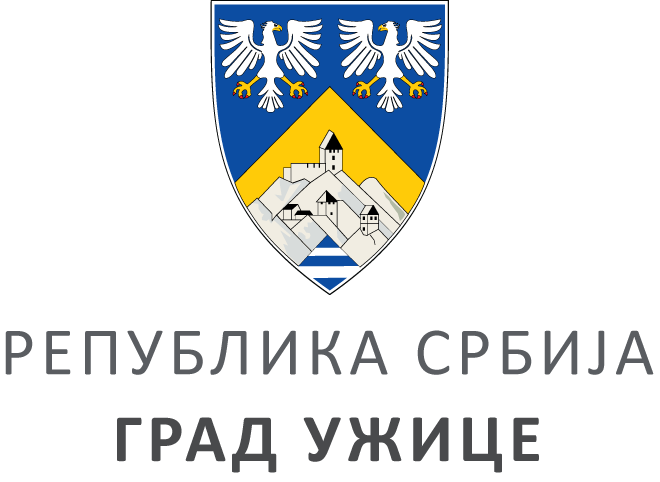 ГРАДСКА УПРАВА ЗА ИНФРАСТРУКТУРУ И РАЗВОЈГРАДСКА УПРАВА ЗА ИНФРАСТРУКТУРУ И РАЗВОЈГРАДСКА УПРАВА ЗА ИНФРАСТРУКТУРУ И РАЗВОЈГРАДСКА УПРАВА ЗА ИНФРАСТРУКТУРУ И РАЗВОЈVIII ББрој: 404-229/22ББрој: 404-229/22Датум:Датум:12.08.2022. годинеПоглављеНазив поглављаСтранаIОпшти подаци о набавци3.IIВрста, техничке карактеристике (спецификације), радова, рок извршења, место извршења евентуалне додатне услуге и сл.4. IIIИзбор учесника и додела уговора8. IVКритеријум за доделу уговора12.VСписак образаца који су саставни део конкурсне документације13. VIУпутство понуђачима како да сачине понуду26.Р.брНЕПОСТОЈАЊЕ ОСНОВА ЗА ИСКЉУЧЕЊЕНАЧИН ДОКАЗИВАЊА1.Да привредни субјект или законски заступник привредног субјекта у периоду од претходних пет година од дана истека рока за подношење понуда није правноснажно осуђен, осим ако правноснажном пресудом није утврђен други период забране учешћа у поступку набавке, за кривична дела наведена у члану 111. став 1) тачка (1) и (2) Закона о јавним набавкама;ИЗЈАВА  О НЕПОСТОЈАЊУ ОСНОВА ЗА ИСКЉУЧЕЊЕ ПРИВРЕДНОГ СУБЈЕКТА  (Образац 2. у поглављу V ове конкурсне документације), којом привредни субјект под пуном материјалном и кривичном одговорношћу изјављује да не постоје основи за искључење привредног субјекта,  у складу са чланом 111. Закона о јавним набавкама.2.Да је привредни субјект измирио доспеле порезе и доприносе за обавезно социјално осигурање или му је обавезујућим споразумом или решењем, у складу са посебним прописом, одобрено одлагање плаћања дуга, укључујући све настале камате и новчане казне;ИЗЈАВА  О НЕПОСТОЈАЊУ ОСНОВА ЗА ИСКЉУЧЕЊЕ ПРИВРЕДНОГ СУБЈЕКТА  (Образац 2. у поглављу V ове конкурсне документације), којом привредни субјект под пуном материјалном и кривичном одговорношћу изјављује да не постоје основи за искључење привредног субјекта,  у складу са чланом 111. Закона о јавним набавкама.3.Да привредни субјект није у периоду од претходне две године од дана истека рока за подношење понуда повредио обавезе у области заштите животне средине, социјалног и радног права, укључујући колективне уговоре, а нарочито обавезу исплате уговорене зараде или других обавезних исплата, укључујући и обавезе у складу с одредбама међународних конвенција које су наведене у Прилогу 8. Закона о јавним набавкама;ИЗЈАВА  О НЕПОСТОЈАЊУ ОСНОВА ЗА ИСКЉУЧЕЊЕ ПРИВРЕДНОГ СУБЈЕКТА  (Образац 2. у поглављу V ове конкурсне документације), којом привредни субјект под пуном материјалном и кривичном одговорношћу изјављује да не постоје основи за искључење привредног субјекта,  у складу са чланом 111. Закона о јавним набавкама.4.Да не постоји сукоб интереса,  а у вези члана 50. Закона о јавним набавкама;ИЗЈАВА  О НЕПОСТОЈАЊУ ОСНОВА ЗА ИСКЉУЧЕЊЕ ПРИВРЕДНОГ СУБЈЕКТА  (Образац 2. у поглављу V ове конкурсне документације), којом привредни субјект под пуном материјалном и кривичном одговорношћу изјављује да не постоје основи за искључење привредног субјекта,  у складу са чланом 111. Закона о јавним набавкама.5.Да привредни субјект није: а) покушао да изврши непримерен утицај на поступак одлучивања наручиоца; б) покушао да дође до поверљивих података који би могли да му омогуће предност у поступку набавке и в) доставио обмањујуће податке који могу да утичу на одлуке које се тичу искључења привредног субјекта, избора привредног субјекта или доделе уговораР.бр.КРИТЕРИЈУМИ ЗА ИЗБОР ПРИВРЕДНОГ СУБЈЕКТАНАЧИН ДОКАЗИВАЊА1.Списак пружених услуга:Да је привредни субјект у периоду од 01.01.2021.године до објављивања позива за подношење понуда, израдио пројектно техничку документацију минимално једног гасног генератора топлоте минималне снаге 1100 kW.Овај критеријум доказује се достављањем следећих докумената УЗ ПОНУДУ:1. Потврда наручиоца, 2.Уговора Потврде наручилаца о реализацији закључених уговора треба да садрже: - Назив и адресу наручиоца, - Назив и адресу понуђача, - Предмет уговора, - Да су услуге извршене квалитетно и у уговореном року, - Период у ком су извршене услуге,- Број и датум уговора, - Контакт особа наручиоца и телефон, - Потпис и печат овлашћеног лица наручиоца. Уколико је понуђач у реализацији уговора наступао у групи понуђача, као носилац посла или члан групе потребно је доставити о томе одговарајући доказ – уговоре и/или ситуације између чланова групе понуђача или друге доказе на основу којих се може утврдити услуга извршена од стране понуђача.2.Стручни капацитет:Да привредни субјект има у радном односу на неодређено или одређено време или ангажоване по основу уговора ван радног једног одговорног пројектанта са личном лиценцом и то:Овај критеријум доказује се достављањем следећих докумената УЗ ПОНУДУ:- доказ о радном статусу и то: за носиоца лиценце који је запослен код понуђача  доставља се фотокопија уговора о раду, односно за носиоца лиценце који није запослен код понуђача доставља се фотокопија уговора у складу са Законом о раду, из ког се види радно ангажовање- Копија личне лиценцеНАЗИВ ОБРАСЦАБРОЈ ОБРАСЦА1.Образац понудеОБРАЗАЦ БР. 12.Изјава привредног субјекта о непостојању Основа за искључење привредног субјекта ОБРАЗАЦ БР. 23.Изјава подизвођача о непостојању Основа за искључење привредног субјектаОБРАЗАЦ БР. 34.Модел уговораОБРАЗАЦ БР. 45.Образац структуре понуђене ценеОБРАЗАЦ БР. 5Назив:Адреса:Матични бро:Порески идентификациони број (ПИБ):Име особе за контакт:Адреса електронске поште (e-mail):Телефон:Телефакс:Број рачуна понуђача и назив банке:Лице овлашћено за потписивање уговораДа ли је привредни субјект уписан у регистар понуђача у Републици Србији)? ДАНЕАко је одговор да наведите интернет страницу на којој је регистрација доступна:А) САМОСТАЛНО Б) СА ПОДИЗВОЂАЧЕМВ) КАО ЗАЈЕДНИЧКУ ПОНУДУ1)Назив подизвођача:Адреса:Матични број:Порески идентификациони број:Име особе за контакт:Вредност или проценат укупне вредности набавке који ће извршити подизвођач:Део предмета набавке који ће извршити подизвођач:2)Назив подизвођача:Адреса:Матични број:Порески идентификациони број:Име особе за контакт:Вредност или проценат укупне вредности набавке који ће извршити подизвођач:Део предмета набавке који ће извршити подизвођач:1)Назив учесника у заједничкој понуди:Адреса:Матични број:Порески идентификациони број:Име особе за контакт:2)Назив учесника у заједничкој понуди:Адреса:Матични број:Порески идентификациони број:Име особе за контакт:Укупна цена без ПДВ-а Укупна цена са ПДВ-омРок и начин плаћањаПлаћање на основу оверене фактуре/рачуна у складу са Законом о роковима измирења новчаних обавеза у комерцијалним трансакцијама („Службени гласник РС”, бр. 119/12, 68/15 и 113/2017). Плаћање се врши уплатом на рачун понуђача.Понуђачу није дозвољено да захтева аванс.Рок за израдуРок за израду пројектно-техничке документације _____ календарских дана од дана закључења уговора (не дужи од 60) (уписати) Рок важења понуде_____ дана (минимум 90) од дана отварања понуда (уписати)ЗА НАРУЧИОЦАЗА ПРУЖАОЦА УСЛУГЕНачелница Радмила Баћковић ШојићПредмет ЈН број VIII 404-229/22Израда пројектно техничке документације за уградњу гасног генератора топлоте за објекат Народног позоришта у УжицуУкупна цена без пдв-аУкупна цена са пдв-ом123Израда идејног решењаИзрада идејног пројектаИзрада пројекта за извођењеУКУПНО:Датум:Потпис овлашћеног лица